	ΑΝΑΡΤΗΤΕΟ ΣΤΟ ΔΙΑΔΙΚΤΥΟΠρος: Δ.Δ.Ε ΗΜΑΘΙΑΣΚΟΙΝΟΠΟΙΗΣΗΓΡΑΦΕΙΑ ΓΕΝΙΚΟΥ ΤΟΥΡΙΣΜΟΥΘέμα : <<Πρόσκληση κατάθεσης προσφοράς για τριήμερη Εκπαιδευτική Εκδρομή στο Βόλο.>>Το 1ο ΓΕΛ Νάουσας ζητά κατάθεση προσφορών για πραγματοποίηση τριήμερης Εκπαιδευτικής Εκδρομής στην πόλη του Βόλου σύμφωνα με τηνΥ.Α 20883/ΓΔ4/13-2-2020,  ΦΕΚ 456/τ.Β’/11-02-2020. Αντικείμενο του διαγωνισμού είναι η ανάδειξη της πιο αξιόλογης οικονομικά και ποιοτικά προσφοράς ταξιδιωτικού γραφείου. Παρακαλούμε να μας αποστείλετε προσφορά, έως την Τετάρτη 13 Μαρτίου 2024  και ώρα 12.00 μ. μ. Η εκδρομή θα πραγματοποιηθεί στο διάστημα από τις 24 Απριλίου 2024έως και 26 Απριλίου 2024 και θα συμμετάσχουν περίπου 80μαθητές/τριες της Α΄ τάξης, οι οποίοι θα συνοδεύονται από πέντε  (5) καθηγητές/τριες. Η εκδρομή θα πραγματοποιηθεί οδικώς και μόνο από την κύρια εθνική οδό (όχι από παράδρομους αν δεν συντρέχει λόγος).  Η κατηγορία καταλύματος πρέπει να είναι Α΄ κατηγορίας (τεσσάρων ή πέντε αστέρων) σε δίκλινα ή τρίκλινα δωμάτια με ημιδιατροφή (πρωϊνό – δείπνο) για τους μαθητές και μονόκλινα για τους καθηγητές στον ίδιο όροφο του ξενοδοχείου και όχι διασκορπισμένα.  Επιπρόσθετα επιθυμούμε:Συνοδό του πρακτορείου καθ’ όλη τη διάρκεια της εκδρομής.Ασφαλιστική κάλυψη για όλους, Φ.Π.Α και FREE των καθηγητών και 1FREEμαθητών/τριών.Η παραμονή μας στον Βόλο  θα περιλαμβάνει  επισκέψεις στην Πορταριά, στην Μηλιά και όσα σημεία της πόλης κριθούν κατάλληλα για επίσκεψη. Το πρόγραμμα θα καθορισθεί σε συνεννόηση με το σχολείο.Η υλοποίηση του προγράμματος μπορεί να γίνει κάτω από τις εξής προϋποθέσεις: διαμονή στην πόλη του Βόλου και επισκέψεις στα υπόλοιπα σημεία που προτείνονται από το πρόγραμμα της εκδρομής. Ζητούμενο να δοθεί το ύψος της προσφοράς – επιβάρυνσης για κάθε μαθητή, ώστε να αξιολογηθεί κατάλληλα.Σας γνωρίζουμε ότι, σε περίπτωση που αναλάβετε την εκδρομή, αν σας ζητηθεί, θα εκδώσετε απόδειξη παροχής υπηρεσιών για κάθε μαθητή ξεχωριστά1.Δικαίωμα συμμετοχής: Δικαίωμα συμμετοχής στο διαγωνισμό έχουν όλα τα ταξιδιωτικά γραφεία.2.Σύνταξη και υποβολή προσφορών: Οι προσφορές υποβάλλονται στο ενδιαφερόμενο σχολείο, σε κλειστό φάκελο. Με κάθε προσφορά από το ταξιδιωτικό γραφείο κατατίθεται απαραιτήτως και υπεύθυνη δήλωση ότι διαθέτει ειδικό σήμα λειτουργίας, το οποίο βρίσκεται σε ισχύ. Στην προσφορά υποχρεωτικά θα καταγράφονται επίσης η Υποχρεωτική Ασφάλιση Ευθύνης Διοργανωτή, σύμφωνα με την κείμενη νομοθεσία, η  τελική συνολική τιμή της προφοράς  και η επιβάρυνση ανά μαθητή.3. Αξιολόγηση προσφορών: Η αξιολόγηση των προσφορών πραγματοποιείται σε μια φάση που περιλαμβάνει τα παρακάτω επιμέρους στάδια:Παραλαβή των φακέλων και αποσφράγιση προσφορώνΈλεγχοςΑξιολόγηση οικονομικής προσφοράς και επιλογή ξενοδοχείου βάσει και της περιοχής (επικινδυνότητα). Λαμβάνονται υπόψη και τα free εισιτήρια των μαθητών.Επιλογή αναδόχουΟι προσφορές δεν πρέπει να έχουν ξύσματα, σβησίματα, προσθήκες, διορθώσεις. Εάν υπάρχει στην προσφορά οποιαδήποτε προσθήκη ή διόρθωση, αυτή πρέπει να είναι καθαρογραμμένη ή μονογραμμένη από τον προσφέροντα. Η προσφορά θα απορρίπτεται, εάν σ΄ αυτήν υπάρχουν διορθώσεις που την καθιστούν ασαφή, κατά την κρίση του οργάνου αξιολόγησης των προσφορών. Όσοι ενδιαφέρονται να λάβουν μέρος μπορούν να υποβάλουν τις προσφορές τους, σύμφωνα με τους παρακάτω τρόπους:α) προσωπικά ή με εκπρόσωπο στο ενδιαφερόμενο σχολείοβ) με ηλεκτρονικό ταχυδρομείο, με κωδικό που θα δοθεί τηλεφωνικώς από το Γραφείογ) με Ταχυμεταφορική εταιρείαΟι εκπρόθεσμες προσφορές δεν λαμβάνονται υπόψη και επιστρέφονται χωρίς να αποσφραγισθούν, έστω και αν η καθυστέρηση οφείλεται σε οποιαδήποτε αιτία, των διανομέων, των μέσων συγκοινωνίας.4.Επιλογή αναδόχουΓια την αξιολόγηση των προσφορών και την επιλογή της πλέον συμφέρουσας από οικονομική άποψη, ασφάλειας, ποιότητας μετακίνησης και διαμονής προσφοράς, συγκροτείται Επιτροπή, με Πράξη του Διευθυντή του σχολείου, η οποία αποτελείται από τον ίδιο, ως Πρόεδρο, δύο (2) συνοδούς- εκπαιδευτικούς, που ορίζονται από το Σύλλογο των Διδασκόντων Καθηγητών, έναν (1) εκπρόσωπο του Συλλόγου Γονέων και Κηδεμόνων και από εκπροσώπους του 15μελους Μαθητικού Συμβουλίου που θα λάβουν μέρος στην μετακίνηση, οι οποίοι εκπροσωπούνται με μία (1) ψήφο. Η Επιτροπή έχει την αρμοδιότητα και ευθύνη επιλογής του ταξιδιωτικού γραφείου που θα πραγματοποιήσει την εκδρομή –μετακίνηση. Η επιλογή του ταξιδιωτικού γραφείου καταγράφεται στο πρακτικό που συντάσσεται και στο οποίο αναφέρονται με σαφήνεια τα κριτήρια επιλογής. Το εν λόγω πρακτικό, κοινοποιείται από τον Διευθυντή του σχολείου στην ιστοσελίδα του 1ου ΓΕΛ Νάουσας και κάθε συμμετέχων έχει νόμιμο δικαίωμα να ενημερωθεί και μπορεί να υποβάλει ένσταση κατά της επιλογής εντός δύο (2) ημερών από τη σύνταξη του πρακτικού  επιλογής. Μετά την αξιολόγηση των προσφορών και την εξέταση των ενδεχόμενων ενστάσεων, γίνεται η τελική επιλογή του ταξιδιωτικού γραφείου και το σχολείο συντάσσει σύμβαση οργανωμένου ταξιδιού (ιδιωτικό συμφωνητικό), σύμφωνα με την κείμενη νομοθεσία, που υπογράφεται από τα συμβαλλόμενα μέρη. Στη σύμβαση περιλαμβάνονται απαραιτήτως τα εξής:i. Το εγκεκριμένο από το Σύλλογο Διδασκόντων Καθηγητών αναλυτικό πρόγραμμα της εκδρομής.ii. Το όνομα του ξενοδοχείου, η κατηγορία του, ο αριθμός δωματίων και κλινών και οι παρεχόμενες από αυτό υπηρεσίες.iii. Η Ασφάλεια αστικής επαγγελματικής ευθύνης.iv. Το συνολικό κόστος της εκδρομής και κόστος ανά μαθητή.v. Τους Γενικούς Όρους συμμετοχής στην εκδρομή.Το σχολείο υποχρεούται να αναρτά στον πίνακα ανακοινώσεων και στην ιστοσελίδα του τις προσφορές των τουριστικών γραφείων, τη σύμβαση οργανωμένου ταξιδιού που υπογράφτηκε, καθώς και τον αριθμό του ασφαλιστηρίου συμβολαίου επαγγελματικής ευθύνης. Σε περίπτωση προβλήματος της ιστοσελίδας του σχολείου τα τουριστικά γραφεία θα ενημερωθούν τηλεφωνικά.Ο  ΔΙΕΥΘΥΝΤΗΣ ΤΟΥ ΣΧΟΛΕΙΟΥ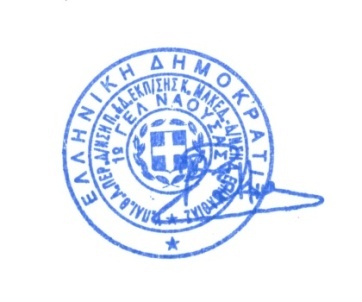 ΘΕΜΙΣΤΟΚΛΗΣ ΡΑΛΛΗΣ